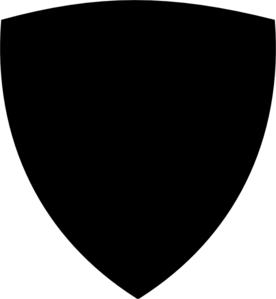 www.NarcForce.com              Search Warrant and Major Case Investigation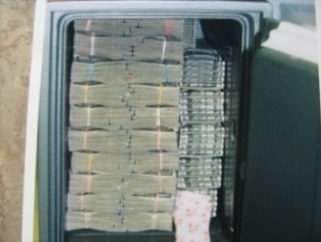 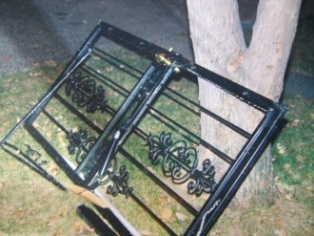                               Seminar                       June 8-9, 2017                                  Instructor:                     Lt. Colonel Mike Halbleib                                                                   Narc Force  502-442-3295                           Attendees:                    Uniform Officers / Detectives / Commanding Officers                           Limited Seating:           25                           Time:                             9:00 am – 5:00 pm  ( Eastern Time Zone )                           Location:                       Eminence Police Department                                                                   1363 Elm Street                                                                   Eminence, Kentucky 40019                           Hotel:                             NA                           Registration Fee:          $295  (Includes seminar training materials)                                                                   Call 502-442-3295 or Visit Narcforce.com to registerInstructor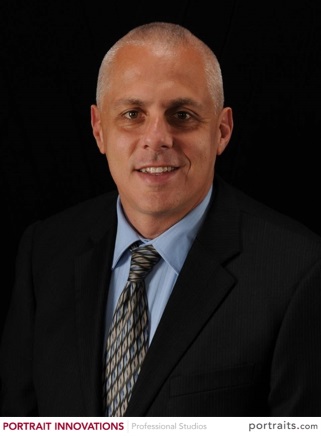 Mike Halbleib is currently a Captain with the Bullitt County Sheriff’s Office Drug Task Force.  Mike began his career with the Louisville Police Department in 1992 and retired in 2013.  He was promoted to Detective with the Metro Narcotics Major Case Unit.  Mike investigated numerous major case narcotic trafficking organizations and assisted in the prosecution and conviction of several criminal syndicates / conspiracies.  He was awarded the Louisville Police Officer of the year in 2000 while in the major case narcotics unit.   Mike was a Field Training Officer for 6 years.  He also spent 5 years in Homicide and 4 years on SWAT.  Mike is certified with the Kentucky Law Enforcement Council and has been teaching in the field of narcotics for the community, police in-service classes and recruit classes for 16 years.Mike was also awarded the Executive Merit Award, the Jefferson County Judge Executive’s Merit Award and nominated for the 2009 & 2010 Bluecoat’s Officer of the Year.  Currently Mike is a Captain and operating a drug task force that focuses on mid level and major case cartel investigations.  He is currently an expert witness for the Jefferson County Commonwealth Attorney’s Office.